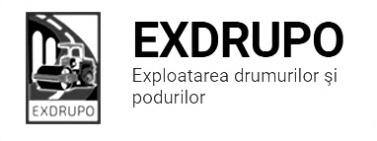 Notă informativăcu privire la lucrările de întreţinere şi salubrizare a infrastructurii rutieresect. Centru: executate 17.03.2021:Salubrizarea pasajelor subterane: bd. Șt. cel Mare-Negruzzi-0,5curse, bd. Șt. cel Mare-Ciuflea-0,5curse.  Salubrizarea manuală: str. Spicului-1curse, str. Ialoveni-2curse. planificate 18.03.2021:Salubrizarea manuală: șos. Hîncești. sect. Buiucani: 	executat 17.03.2021:Salubrizarea manuală: str. Șt. Neaga, str. I. Neculce ( s-au facut grămezi de gunoi). Curățirea receptoarelor de gunoi, frnuze: în sector.Verificarea colectoarelor de captare a apelor pluviale: str. Milano, str. I. Creangă, parc „V. Morilor”.planificate 18.03.2021:Salubrizarea manuală: str. Șt. Neaga, str. I. Neculce, str. I. L. Caragiale, str. Paris. sect. Rîşcani:executate 17.03.2021:Salubrizarea manuală:  C. Orheiului-1cursă, str. Petricani-2curse.Curățirea receptoarelor de gunoi, frnuze: str. Albișoara-42buc., str. Petricani-45buc., C. Orheiului-47buc., str. Ceucari-38buc., str. Dimo-39buc., str. Florilor-41buc., bd. Renașterii-20buc.planificate 18.03.2021:Salubrizarea manuală:  str. Petricani.sect. Botanica:executate 17.03.2021:Salubrizarea stațiilor de așteptare a transportului public:  șos. Muncești-12stații.Salubrizarea manuală: bd. Dacia-Aeroport-1cursă. Curățirea receptoarelor de gunoi, frnuze: bd. Dacia-120buc.Curățirea canalului pluvial: bd. Dacia-Aeroport, șos. Muncești.planificate 18.03.2021:Salubrizarea manuală:  bd. Dacia (Sîngera).sect. Ciocana:executate 17.03.2021:Salubrizarea mecanizată (curățare sub bordură, axe): str. L. Bîcului, str. M. Sadoveanu, str. M. Spătarul, str. I. Dumeniuc, str. Otovasca, str. Uzinelor.  Curățirea receptoarelor de gunoi, frnuze: str. L. Bîcului-4buc., str. Uzinelor-36buc., str. Otovasca-9buc., str. M. Manole-60buc., bd. M. cel Bătrîn-30buc., str. A. Russo-9buc., str. M. Spătarul-26buc., str. M. Drăgan-16buc., str. I. Vieru-3buc. str. P. Zadnipru-6buc., str. G. Latină-5buc.  planificate 18.03.2021:Salubrizarea manuală:  str. Voluntarilor, str. Otovasca. Amenajare/compactare pietriș : str. Eroii Neamului.  sect. OCR :planificate 18.03.2021:Desrvirea indicatoarelor rutiere: sect. Botanica.Instalarea indicatoarelor rutiere: str. Albișoara.    sect. Întreținerea canalizării pluviale:executate 17.03.2021:Curățirea canalizării pluviale: bd. Șt. cel Mare-69buc., 2curse gunoi.Reparația canalizării pluviale: str. Sf. Țării-1t pietriș.Spălarea rețelelor canalizării pluviale: str A. Russo.   Pompare nămol: str. V. Lupu, 87/3.  planificate 18.03.2021:Curățirea canalizării pluviale: str. B. Bodoni, Dr. Viilor, 38.  Spălarea rețelelor canalizării pluviale:  bd. Șt. cel Mare, Dr. Viilor, 38.sect. Specializat îninfrastructură (pavaj):executate 17.03.2021:Amenajare pavaj: bd. Dacia, 39-C. Vodă, 13/1-4t/1cursă incărcare/transportare gunoi, 80m2 scarificare pietriș. planificate 18.03.2021:Amenajare pavaj: bd. Dacia, 39-C. Vodă, 13/1. sect. Specializat îninfrastructură (restabilirea învelișului asfaltic):executate 17.03.2021:Amenajare/profilare/compactare pietriș: s. Ceroborta-192t/2 000m2. planificate 18.03.2021:Amenajare/compactare pietriș: s. Ceroborta. Măsurile întreprinse pentru prevenirea răspîndirii Covid-19:Toate unităţile de trasport sunt dezinfectate la începutul şi la sfîrşitul programului de lucru;Muncitorilor este verificată starea de sănătate de către medicul întreprinderii;Muncitorii sunt echipaţii cu:mască de protecţie;mănuşi de protecţi;dezinfectant.   Inginer SP          A. Bodnariuc